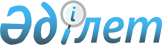 Об утверждении Правил разработки и (или) актуализации отраслевых рамок квалификацийПриказ Министра труда и социальной защиты населения Республики Казахстан от 14 сентября 2023 года № 384. Зарегистрирован в Министерстве юстиции Республики Казахстан 15 сентября 2023 года № 33416.
      В соответствии с частью второй пункта 4 статьи 5 Закона Республики Казахстан "О профессиональных квалификациях" ПРИКАЗЫВАЮ:
      1. Утвердить прилагаемые Правила разработки и (или) актуализации отраслевых рамок квалификаций согласно приложению к настоящему приказу.
      2. Департаменту развития национальной системы квалификаций и прогнозирования Министерства труда и социальной защиты населения Республики Казахстан в установленном законодательством Республики Казахстан порядке обеспечить:
      1) государственную регистрацию настоящего приказа в Министерстве юстиции Республики Казахстан;
      2) размещение настоящего приказа на интернет-ресурсе Министерства труда и социальной защиты населения Республики Казахстан после его официального опубликования;
      3) в течение десяти рабочих дней после государственной регистрации настоящего приказа в Министерстве юстиции Республики Казахстан представление в Департамент юридической службы Министерства труда и социальной защиты населения Республики Казахстан сведений об исполнении мероприятий, предусмотренных подпунктами 1) и 2) настоящего пункта.
      3. Контроль за исполнением настоящего приказа возложить на курирующего вице-министра труда и социальной защиты населения Республики Казахстан.
      4. Настоящий приказ вводится в действие после дня его первого официального опубликования.
      "СОГЛАСОВАН"Министерство информациии общественного развитияРеспублики Казахстан
      "СОГЛАСОВАН"Министерство сельского хозяйстваРеспублики Казахстан
      "СОГЛАСОВАН"Министерство наукии высшего образованияРеспублики Казахстан
      "СОГЛАСОВАН"Министерство здравоохраненияРеспублики Казахстан
      "СОГЛАСОВАН"Министерство индустриии инфраструктурного развитияРеспублики Казахстан
      "СОГЛАСОВАН"Министерство финансовРеспублики Казахстан
      "СОГЛАСОВАН"Министерство обороныРеспублики Казахстан
      "СОГЛАСОВАН"Министерство культуры и спортаРеспублики Казахстан
      "СОГЛАСОВАН"Министерство просвещенияРеспублики Казахстан
      "СОГЛАСОВАН"Министерство торговли и интеграцииРеспублики Казахстан
      "СОГЛАСОВАН"Министерство иностранных делРеспублики Казахстан
      "СОГЛАСОВАН"Министерство по чрезвычайным ситуациямРеспублики Казахстан
      "СОГЛАСОВАН"Министерство национальной экономикиРеспублики Казахстан
      "СОГЛАСОВАН"Министерство цифрового развития, инновацийи аэрокосмической промышленностиРеспублики Казахстан
      "СОГЛАСОВАН"Министерство внутренних делРеспублики Казахстан
      "СОГЛАСОВАН"Министерство экологиии природных ресурсовРеспублики Казахстан
      "СОГЛАСОВАН"Министерство энергетикиРеспублики Казахстан
      "СОГЛАСОВАН"Бюро национальной статистикиАгентства по стратегическомупланированию и реформамРеспублики Казахстан
      "СОГЛАСОВАН"Агентство РеспубликиКазахстан по регулированиюи развитию финансового рынка Правила разработки и (или) актуализации отраслевых рамок квалификаций Глава 1. Общие положения
      1. Настоящие Правила разработки и (или) актуализации отраслевых рамок квалификаций (далее – Правила) разработаны в соответствии с частью второй пункта 4 статьи 5 Закона Республики Казахстан "О профессиональных квалификациях" (далее – Закон) и определяют порядок разработки и (или) актуализации отраслевых рамок квалификаций.
      2. Основные термины и определения, используемые в настоящих Правилах:
      1) знание – изученная и усвоенная информация, необходимая для выполнения действий в рамках профессиональной задачи;
      2) навык – способность применять знания и умения, позволяющая выполнять профессиональную задачу целиком;
      3) профессия – род занятий, осуществляемый физическим лицом и требующий определенной квалификации для его выполнения;
      4) профессиональная квалификация – степень профессиональной подготовки, характеризующая владение компетенциями, требуемыми для выполнения трудовых функций по профессии;
      5) профессиональный стандарт – письменный официальный документ, устанавливающий общие требования к знаниям, умениям, навыкам, опыту работы с учетом формального и (или) неформального, и (или) информального образования, уровню квалификации и компетентности, содержанию, качеству и условиям труда в конкретной области профессиональной деятельности;
      6) Национальный классификатор занятий Республики Казахстан (далее - НКЗ) – документ по стандартизации, отражающий наименования занятий, применяемых на территории Республики Казахстан, и классифицирующий их по уровню и специализации навыков в соответствии с видом выполняемых работ;
      7) компетенция – способность применять навыки, позволяющие выполнять одну или несколько профессиональных задач, составляющих трудовую функцию;
      8) умение – способность физически и (или) умственно выполнять отдельные единичные действия в рамках профессиональной задачи;
      9) отраслевая рамка квалификаций (далее - ОРК) – документ, разрабатываемый на основе Национального классификатора занятий Республики Казахстан, национальной рамки квалификаций и классифицирующий в отрасли требования к квалификации специалиста по уровням в зависимости от сложности выполняемых работ и характера используемых знаний, умений и компетенций;
      10) отраслевые государственные органы (далее - государственные органы) – государственные органы, осуществляющие руководство в соответствующей сфере (отрасли) государственного управления;
      11) Национальная система квалификаций (далее - НСК) – комплекс правовых и институциональных инструментов и механизмов регулирования и согласования спроса на квалификации со стороны рынка труда и предложения квалификаций со стороны системы образования, в том числе информального.
      3. Основными целями разработки и (или) актуализации ОРК являются:
      1) формирование общей стратегии развития рынка труда и системы подготовки кадров в конкретной сфере (отрасли), в том числе, планирование различных траекторий карьерного роста в течение трудовой деятельности через получение конкретной квалификации, повышение уровня квалификации, признание профессиональных квалификаций;
      2) описание требований к квалификации руководителей, специалистов, работников и выпускников при разработке профессиональных стандартов, программ профессиональной подготовки, переподготовки и повышения квалификации;
      3) использование при проведении признания профессиональных квалификаций. Глава 2. Порядок разработки ОРК
      4. ОРК разрабатывается государственными органами в соответствии со структурой отраслевой рамки квалификации согласно приложению к настоящим Правилам.
      5. Основаниями для разработки ОРК являются:
      1) предложения членов отраслевого совета по профессиональным квалификациям, созданного при государственном органе (далее – отраслевой совет), которые содержат обоснование и сравнительную таблицу по действующим и предлагаемым изменениям в ОРК;
      2) результаты анализа государственного органа на предмет отсутствия или неполного охвата ОРК курируемых сфер (отраслей).
      6. Предложения членов отраслевого совета и результаты анализа государственного органа на предмет отсутствия или неполного охвата ОРК курируемых сфер (отраслей) выносятся на рассмотрение отраслевого совета ежегодно, не позднее 1 квартала года, следующего за годом проведения анализа.
      7. Государственными органами для разработки ОРК могут привлекаться работники соответствующих профессий и должностей, представители объединений (ассоциаций, союзов) работодателей, профессиональных союзов, организаций образования, центров признания профессиональных квалификаций, исследовательских организаций, независимые эксперты и консультанты в соответствующей сфере (отрасли).
      8. Государственным органом в течение шестидесяти рабочих дней после дня вынесения отраслевым советом решения о необходимости разработки ОРК осуществляется подготовительная работа, которая включает:
      1) анализ сферы (отрасли), включая описание текущей ситуации и проблем сферы (отрасли), тенденции развития сферы (отрасли);
      2) определение границ сферы (отрасли), формирование перечня подотраслей, групп продуктов или услуг с использованием Общего классификатора видов экономической деятельности, утвержденного в соответствии с Законом Республики Казахстан "О стандартизации" (далее - ОКЭД);
      3) определение профессиональных групп, подгрупп, а также основных и межотраслевых занятий (профессий и должностей) с использованием НКЗ, утвержденного в соответствии с Законом Республики Казахстан "О стандартизации";
      4) определение преемственности траекторий развития квалификаций при переходе от низших уровней квалификаций к высшим с учетом опыта работы;
      5) разработка дескрипторов квалификаций;
      6) разработка карты профессиональных квалификаций.
      При соотнесении квалификационных уровней по уровням ОРК используется национальная рамка квалификаций, утверждаемая в порядке, установленном частью второй пункта 3 статьи 5 Закона.
      9. Требования к профессиональным навыкам на каждом уровне ОРК описываются по дескрипторам (параметрам и критериям) и характеризуют выполняемые задачи профессиональной и трудовой деятельности в сфере (отрасли).
      К дескрипторам относится: уровень квалификации согласно НКЗ, утвержденному в соответствии с Законом Республики Казахстан "О стандартизации", допускается выделение подуровней, знания и умения, личностные компетенции в соответствии с законодательством Республики Казахстан. 
      10. Карта профессиональной квалификации содержит:
      1) сравнение начальных групп занятий по Международной стандартной классификации занятий 2008 года и НКЗ, утвержденному в соответствии с Законом Республики Казахстан "О стандартизации";
      2) группы занятий по НКЗ, утвержденному в соответствии с Законом Республики Казахстан "О стандартизации";
      3) основные группы занятий по НКЗ, утвержденному в соответствии с Законом Республики Казахстан "О стандартизации";
      4) наименование профессии по НКЗ, утвержденному в соответствии с Законом Республики Казахстан "О стандартизации";
      5) уровень навыков по НКЗ, утвержденному в соответствии с Законом Республики Казахстан "О стандартизации";
      6) уровень квалификации по национальной рамке квалификаций (далее – НРК) и ОРК в соответствии с подпунктом 2) пункта 2 статьи 10 Закона и в порядке установленному настоящими Правилами; 
      7) секции, разделы, группы, классы и подклассы по ОКЭД, утвержденному соответствии с Законом Республики Казахстан "О стандартизации".
      11. Государственным органом в течение двадцати рабочих дней после завершения подготовительной работы осуществляется разработка и внесение проекта ОРК на утверждение отраслевого совета.
      12. Отраслевой совет в течение пяти рабочих дней после дня поступления проекта утверждает ОРК или направляет государственному органу предложения по доработке.
      13. Доработка проекта ОРК с учетом предложений отраслевого совета осуществляется государственным органом в течение пяти рабочих дней и повторно направляется на утверждение отраслевого совета. 
      Отраслевой совет рассматривает и утверждает доработанный проект ОРК в течение двух рабочих дней со дня его поступления.
      14. Государственный орган в течение трех рабочих дней после утверждения отраслевым советом направляет ОРК на казахском и русском языках в Национальный орган для размещения на цифровой платформе НСК. Глава 3. Порядок актуализации ОРК
      15. Основанием для актуализации ОРК являются изменения:
      1) характеристик профессиональной деятельности и уровня образования в НРК;
      2) классификации занятий по уровню и специализации навыков в соответствии с видом выполняемых работ согласно НКЗ;
      3) требований к квалификации специалиста по уровням в зависимости от сложности выполняемых работ и характера используемых знаний, умений и компетенций в сфере (отрасли);
      4) потребности рынка труда в признании профессиональных квалификаций с учетом актуальности профессий в текущем и будущем периодах.
      16. Актуализация ОРК осуществляется аналогично разработке ОРК в соответствии с порядком и сроками, указанными в пунктах 7, 8, 9, 10, 11, 12, 13 и 14 настоящих Правил. Структура отраслевой рамки квалификации
      1. Наименование ОРК, дата утверждения.
      2. Паспорт ОРК: содержит описание сферы (отрасли), вид экономической деятельности, профессиональные группы и подгруппы, по которым разработана ОРК.
      3. Общие положения: отражают основное виденье, цели и задачи ОРК.
      4. Текущее состояние сферы (отрасли): содержит описание вида/подвида профессиональной деятельности и взаимосвязи вида/подвида профессиональной деятельности с другими видами/подвидами профессиональной деятельности по НКЗ и ОКЭД по пяти разделам (управленческие процессы, подготовка производственного процесса, основные производственные процессы, послепроизводственные процессы (сбыт), вспомогательные процессы (обеспечение). Ключевые показатели деятельности, входящих в сферу (отрасль) предприятий и организаций, основные виды, объемы услуг и/или продукции, основная деятельность.
      5. Анализ сферы (отрасли): содержит результаты международной, национальной и отраслевой статистик. Описание новых технологий, международных тенденций, нормативная база: материалы научных исследований и лучшие отраслевые практики, стратегии, государственные программы и проекты, отчеты и материалы государственных органов и профессиональных сообществ. Анализ структуры сферы (отрасли) в профессионально-квалификационном разрезе, новые профессия и квалификации: названия, новые требования, результаты профессиональной деятельности, перспективы изменений. Ожидаемый спрос и предложение рабочей силы. Описание выбранных дескрипторов.
      6. Описание ключевых групп занятий и профессий по НКЗ на предприятиях каждого вида профессиональной деятельности по ОКЭД и соответствующие им квалификации по образованию (дипломы, сертификаты, свидетельства) и опыту работы.
      7. Перечень профессиональных стандартов сферы (отрасли): действующих и планируемых к разработке.
      8. Выводы и предложения: содержат рекомендации по обновлению НКЗ, классификаторов образования.
      9. Описание квалификационных уровней ОРК в табличном формате (таблица 1). Таблица 1. Описание квалификационных уровней ОРК для
_____________________________________________________
      10. Функциональная карта профессиональных квалификаций с указанием профессий в профессиональных группах (таблица 2), рекомендуется показать связь между профессиями/занятиями для демонстрации возможного профессионального развития работников. Профессиональное развитие может происходить как по горизонтали – в пределах одного квалификационного уровня ОРК, так и по вертикали – по различным квалификационным уровням. Таблица 2. Функциональная карта профессиональных квалификаций с указанием профессий в профессиональных группах
      11. Карта профессиональных квалификаций в ОРК с учетом Международной стандартной классификации занятий 2008 (ISCO-08) и НКЗ (таблица 3). Таблица 3. Карта профессиональных квалификаций
      12. Требования к оформлению ОРК.
      Текст отраслевых рамок квалификаций оформляется шрифтом Times New Roman, 14 кеглем, одинарным межстрочным интервалом. Наименования разделов выполняются жирным выделением 14 кеглем. Текст внутри таблиц выполняется 12 кеглем. Разметка страницы в книжной ориентации с полями размеров: правое - 15 миллиметров (далее – мм), левое - 30 мм, верхнее и нижнее - 20 мм. Номера страниц обозначаются арабскими цифрами вверху по центру каждого листа.
					© 2012. РГП на ПХВ «Институт законодательства и правовой информации Республики Казахстан» Министерства юстиции Республики Казахстан
				
      Министр трудаи социальной защиты населенияРеспублики Казахстан

С. Жакупова
Утвержден приказом
от 14 сентября 2023 года № 384Приложение
к Правилам разработки
и (или) актуализации
отраслевых рамок квалификаций
Уровень ОРК
Занятие из НКЗ 
Уровень НРК
Стадии
Роль в коллективном разделении труда (в том числе область ответственности)
Знания
Умения (Навыки)
Личностные компетенции
1
2
3
4
5
6
7
8
Раздел 1. Смежные и сквозные управленческие процессы
Раздел 1. Смежные и сквозные управленческие процессы
Раздел 1. Смежные и сквозные управленческие процессы
Раздел 1. Смежные и сквозные управленческие процессы
Раздел 1. Смежные и сквозные управленческие процессы
Раздел 1. Смежные и сквозные управленческие процессы
Раздел 1. Смежные и сквозные управленческие процессы
Раздел 1. Смежные и сквозные управленческие процессы
Раздел 2. Отраслевые процессы (определяют отраслевые границы)
Раздел 2. Отраслевые процессы (определяют отраслевые границы)
Раздел 2. Отраслевые процессы (определяют отраслевые границы)
Раздел 2. Отраслевые процессы (определяют отраслевые границы)
Раздел 2. Отраслевые процессы (определяют отраслевые границы)
Раздел 2. Отраслевые процессы (определяют отраслевые границы)
Раздел 2. Отраслевые процессы (определяют отраслевые границы)
Раздел 2. Отраслевые процессы (определяют отраслевые границы)
Раздел 3. Подготовительные межотраслевые процессы
Раздел 3. Подготовительные межотраслевые процессы
Раздел 3. Подготовительные межотраслевые процессы
Раздел 3. Подготовительные межотраслевые процессы
Раздел 3. Подготовительные межотраслевые процессы
Раздел 3. Подготовительные межотраслевые процессы
Раздел 3. Подготовительные межотраслевые процессы
Раздел 3. Подготовительные межотраслевые процессы
Раздел 4. Послепроизводственные межотраслевые процессы (сбыт)
Раздел 4. Послепроизводственные межотраслевые процессы (сбыт)
Раздел 4. Послепроизводственные межотраслевые процессы (сбыт)
Раздел 4. Послепроизводственные межотраслевые процессы (сбыт)
Раздел 4. Послепроизводственные межотраслевые процессы (сбыт)
Раздел 4. Послепроизводственные межотраслевые процессы (сбыт)
Раздел 4. Послепроизводственные межотраслевые процессы (сбыт)
Раздел 4. Послепроизводственные межотраслевые процессы (сбыт)
Уровень ОРК
Профессиональные группы по НКЗ 
Профессиональные группы по НКЗ 
Профессиональные группы по НКЗ 
Профессиональные группы по НКЗ 
Профессиональные группы по НКЗ 
Профессиональные группы по НКЗ 
Профессиональные группы по НКЗ 
Профессиональные группы по НКЗ 
Профессиональные группы по НКЗ 
Уровень ОРК
№
МЕЖДУНАРОДНАЯ СТАНДАРТНАЯ КЛАССИФИКАЦИЯ ЗАНЯТИЙ 2008 (начальные группы)
МЕЖДУНАРОДНАЯ СТАНДАРТНАЯ КЛАССИФИКАЦИЯ ЗАНЯТИЙ 2008 (начальные группы)
МЕЖДУНАРОДНАЯ СТАНДАРТНАЯ КЛАССИФИКАЦИЯ ЗАНЯТИЙ 2008 (начальные группы)
МЕЖДУНАРОДНАЯ СТАНДАРТНАЯ КЛАССИФИКАЦИЯ ЗАНЯТИЙ 2008 (начальные группы)
Совпадение
НКЗ 01-2017 (начальные группы)
НКЗ 01-2017 (начальные группы)
НКЗ 01-2017 (начальные группы)
НКЗ 01-2017 (начальные группы)
Совпадение
НКЗ 01-2017 (группы занятий)
НКЗ 01-2017 (группы занятий)
НКЗ 01-2017 (группы занятий)
НКЗ 01-2017 (группы занятий)
НКЗ 01-2017 (группы занятий)
НКЗ 01-2017 (группы занятий)
№
Код МСКЗ
Наименование на английском языке
Наименование на казахском/русском языках
Наименование на казахском/русском языках
Совпадение
Код НКЗ 
Наименование на казахском языке
Наименование на казахском языке
Наименование на русском языке
Совпадение
Код НКЗ 
Код НКЗ 
Наименование на казахском языке
Наименование на казахском языке
Наименование на русском языке
Наименование на русском языке
1
2
3
4
4
5
6
7
7
8
9
10
10
11
11
12
12
НКЗ 01-2017 (основные группы занятий)
НКЗ 01-2017 (основные группы занятий)
НКЗ 01-2017 (основные группы занятий)
НКЗ 01-2017 (основные группы занятий)
НКЗ 01-2017(наименование профессии)
НКЗ 01-2017(наименование профессии)
НКЗ 01-2017(наименование профессии)
НКЗ 01-2017(наименование профессии)
НКЗ 01-2017 (уровень навыков)
НКЗ 01-2017 (уровень навыков)
НКЗ 01-2017 (уровень навыков)
НКЗ 01-2017 (уровень навыков)
Уровень НРК
Уровень НРК
Уровень ОРК
Уровень ОРК
секция ОКЭД (отраслевые направления
НКЗ 01-2017 (основные группы занятий)
НКЗ 01-2017 (основные группы занятий)
НКЗ 01-2017 (основные группы занятий)
НКЗ 01-2017 (основные группы занятий)
НКЗ 01-2017(наименование профессии)
НКЗ 01-2017(наименование профессии)
НКЗ 01-2017(наименование профессии)
НКЗ 01-2017(наименование профессии)
НКЗ 01-2017 (уровень навыков)
НКЗ 01-2017 (уровень навыков)
НКЗ 01-2017 (уровень навыков)
НКЗ 01-2017 (уровень навыков)
Уровень НРК
Уровень НРК
Уровень ОРК
Уровень ОРК
раздел ОКЭД
НКЗ 01-2017 (основные группы занятий)
НКЗ 01-2017 (основные группы занятий)
НКЗ 01-2017 (основные группы занятий)
НКЗ 01-2017 (основные группы занятий)
НКЗ 01-2017(наименование профессии)
НКЗ 01-2017(наименование профессии)
НКЗ 01-2017(наименование профессии)
НКЗ 01-2017(наименование профессии)
НКЗ 01-2017 (уровень навыков)
НКЗ 01-2017 (уровень навыков)
НКЗ 01-2017 (уровень навыков)
НКЗ 01-2017 (уровень навыков)
Уровень НРК
Уровень НРК
Уровень ОРК
Уровень ОРК
группа ОКЭД (подотраслевое направление)
НКЗ 01-2017 (основные группы занятий)
НКЗ 01-2017 (основные группы занятий)
НКЗ 01-2017 (основные группы занятий)
НКЗ 01-2017 (основные группы занятий)
НКЗ 01-2017(наименование профессии)
НКЗ 01-2017(наименование профессии)
НКЗ 01-2017(наименование профессии)
НКЗ 01-2017(наименование профессии)
НКЗ 01-2017 (уровень навыков)
НКЗ 01-2017 (уровень навыков)
НКЗ 01-2017 (уровень навыков)
НКЗ 01-2017 (уровень навыков)
Уровень НРК
Уровень НРК
Уровень ОРК
Уровень ОРК
класс ОКЭД (технология)
НКЗ 01-2017 (основные группы занятий)
НКЗ 01-2017 (основные группы занятий)
НКЗ 01-2017 (основные группы занятий)
НКЗ 01-2017 (основные группы занятий)
НКЗ 01-2017(наименование профессии)
НКЗ 01-2017(наименование профессии)
НКЗ 01-2017(наименование профессии)
НКЗ 01-2017(наименование профессии)
НКЗ 01-2017 (уровень навыков)
НКЗ 01-2017 (уровень навыков)
НКЗ 01-2017 (уровень навыков)
НКЗ 01-2017 (уровень навыков)
Уровень НРК
Уровень НРК
Уровень ОРК
Уровень ОРК
подкласс ОКЭД (продукт\услуга)
13
13
13
13
14
14
14
14
15
15
15
15
16
16
17
17
18